*Este texto não substitui o publicado no DOE.Diário Oficial do Estado de Rondônia nº 90
Disponibilização: 30/04/2021
Publicação: 30/04/2021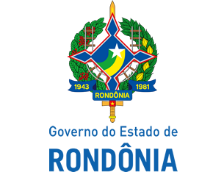 
Casa Civil - CASA CIVIL
  DECRETO N° 26.050, DE 29 DE ABRIL DE 2021.RETIFICAÇÃO PUBLICADA NO DOE Nº 91, DE 04.05.2021Acresce dispositivo ao Regulamento do Imposto sobre Operações Relativas à Circulação de Mercadorias e sobre Prestações de Serviços de Transporte Interestadual e Intermunicipal e de Comunicação - RICMS/RO, aprovado pelo Decreto n° 22.721, de 5 de abril de 2018, no âmbito do CONFAZ, com alteração oriunda de Convênio ICMS. O GOVERNADOR DO ESTADO DE RONDÔNIA, no uso das atribuições que lhe confere o inciso V do artigo 65 da Constituição do Estado,D E C R E T A:Art. 1°  Acresce o item 99 à Parte 2 do Anexo I do Regulamento do Imposto sobre Operações Relativas à Circulação de Mercadorias e sobre Prestações de Serviços de Transporte Interestadual e Intermunicipal e de Comunicação - RICMS/RO, aprovado pelo Decreto n° 22.721, de 5 de abril de 2018, com a seguinte redação: (Convênio ICMS 15/21, efeitos a partir de 17/03/2021)“99. As operações com vacinas e insumos destinados à produção de vacinas para o enfrentamento à pandemia causada pelo novo agente do Coronavírus (SARS-CoV-2), classificados pela NCM como 3002.20.19 e 3002.20.29, e as respectivas prestações de serviços de transporte.Nota única. Não será exigido o estorno do crédito fiscal de que trata o artigo 47 deste Regulamento, em relação às operações beneficiadas com a isenção prevista neste item.” (NR).Art. 2°  Este Decreto entra em vigor na data de sua publicação, produzindo efeitos a partir da data de entrada em vigor do Convênio ICMS nele indicado.Palácio do Governo do Estado de Rondônia, em 29 de abril de 2021, 133° da República.MARCOS JOSÉ ROCHA DOS SANTOSGovernadorLUIS FERNANDO PEREIRA DA SILVASecretário de Estado de Finanças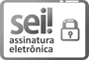 Documento assinado eletronicamente por Luis Fernando Pereira da Silva, Secretário(a), em 29/04/2021, às 15:32, conforme horário oficial de Brasília, com fundamento no artigo 18 caput e seus §§ 1º e 2º, do Decreto nº 21.794, de 5 Abril de 2017.Documento assinado eletronicamente por Marcos José Rocha dos Santos, Governador, em 29/04/2021, às 15:35, conforme horário oficial de Brasília, com fundamento no artigo 18 caput e seus §§ 1º e 2º, do Decreto nº 21.794, de 5 Abril de 2017.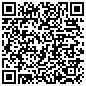 A autenticidade deste documento pode ser conferida no site portal do SEI, informando o código verificador 0017641612 e o código CRC 9D87230A.